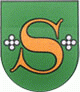 Záverečný účet Obce Dojčza rok 2013V Dojči , 6. júna 2014Záverečný účet obce za rok 2013         OBSAH : Rozpočet obce na rok 2013Rozbor plnenia príjmov za rok 2013Rozbor čerpania výdavkov za rok 2013Použitie prebytku hospodárenia za rok 2013Tvorba a použitie prostriedkov rezervného a sociálneho fonduBilancia aktív a pasív k 31.12.2013Prehľad o stave a vývoji dlhu k 31.12.2013Prehľad o poskytnutých dotáciách právnickým osobám a fyzickým osobám - podnikateľom podľa § 7 ods. 4 zákona č.583/2004 Z.z.Finančné usporiadanie finančných vzťahov voči:zriadeným a založeným právnickým osobámštátnemu rozpočtuštátnym fondomrozpočtom iných obcírozpočtom VÚCHodnotenie plnenia programov obce Záverečný účet Obce Dojč za rok 20131. Rozpočet obce na rok 2013 Základným   nástrojom  finančného  hospodárenia  obce  bol   rozpočet   obce   na  rok   2013.Obec v roku 2013 zostavila rozpočet podľa ustanovenia § 10 odsek 7) zákona č.583/2004 Z.z. o rozpočtových pravidlách územnej samosprávy a o zmene a doplnení niektorých zákonov v znení neskorších predpisov. Rozpočet obce na rok 2013 bol zostavený ako prebytkový. Bežný a kapitálový rozpočet boli aj jednotlivo zostavené ako prebytkové rozpočty. Rozpočet obce bol schválený obecným zastupiteľstvom dňa 7. júna 2013 uznesením č. 30/2013. Keďže nebol rozpočet obce na rok 2013 schválený Obecným zastupiteľstvom do 31. decembra 2012, hospodárila obec do 6. júna 2013 podľa rozpočtu obce predchádzajúceho rozpočtového roka.Rozpočet bol zmenený dvakrát. Prvá zmena rozpočtu bola schválená Obecným zastupiteľstvom dňa 29. novembra 2013 uznesením č. 59/2013. Rozpočet bol zmenený ešte 31. decembra 2013, a to iba v prípade položiek transferov zo štátneho rozpočtu, grantov a výdavkov s nimi spojenými. Rozpočet obce k 31.12.2013 v eurách2. Rozbor plnenia príjmov za rok 2013 v EUR  1) Bežné príjmy - daňové príjmy: Textová časť – bežné daňové príjmy: a) Výnos dane z príjmov poukázaný územnej samospráve Z predpokladanej finančnej čiastky v sume 235.000,00 EUR z výnosu dane z príjmov boli k 31.12.2013 poukázané prostriedky zo ŠR v sume 257.792,27 EUR, čo predstavuje plnenie na 109,70 %. b) Daň z nehnuteľnostíZ rozpočtovaných 70.056,00 EUR bol skutočný príjem k 31.12.2013 v sume 49.692,53 EUR, čo je 70,93 % plnenie. Príjmy dane z pozemkov boli v sume 28.746,39 EUR, dane zo stavieb boli v sume 20.883,53 EUR a dane z bytov boli v sume 62,61 EUR. Za rozpočtový rok bolo zinkasovaných 49.692,53 EUR, za nedoplatky z minulých rokov 1.035,04 EUR. K 31.12.2013 obec eviduje pohľadávky na dani z nehnuteľností v sume 19.454,02  EUR.c) Z rozpočtovaných 720,00 EUR bol skutočný príjem 506,78 EUR - daň za psad) Z rozpočtovaných 35,00 EUR bol skutočný príjem 33,00 EUR - daň za užívanie verejného priestranstvae) Z rozpočtovaných 2.000,00 EUR bol skutočný príjem 2.800,00 EUR - daň za nevýherné hracie prístrojef) Z rozpočtovaných 13.500,00 EUR bol skutočný príjem 11.203,17 EUR - poplatok za komunálny odpad a drobný stavebný odpadg)  Z rozpočtovaných 6.780,00 EUR bol skutočný príjem 0,00 EUR – daň z úhrad za dobývací priestor.2) Bežné príjmy - nedaňové príjmy: Textová časť – bežné nedaňové príjmy: Príjmy z podnikania a z vlastníctva majetkuZ rozpočtovaných 17.271,00 EUR bol skutočný príjem k 31.12.2013 v sume 14.380,06 EUR, čo je 83,26 % plnenie. Ide o príjem z dividend v sume 3443,56 EUR, príjem z prenajatých pozemkov v sume 0,00 EUR a príjem z prenajatých budov, priestorov a objektov v sume 10.936,50 EUR.Administratívne poplatky a iné poplatky a platbyAdministratívne poplatky - správne poplatky:Z rozpočtovaných 4.500,00 EUR bol skutočný príjem k 31.12.2013 v sume 14.301,43 EUR, čo je 317,81 % plnenie. 3) Bežné príjmy - ostatné príjmy: Textová časť – bežné ostatné príjmy: Z rozpočtovaných 950,00 EUR bol skutočný príjem k 31.12.2013 vo výške 903,75 EUR. Ide o príjem z úrokov, z výťažkov z lotérií, vratky, a príjmy z refundácie.Obec prijala nasledovné granty a transfery :Granty a transfery boli účelovo viazané a boli použité v súlade s ich účelom.4) Kapitálové príjmy: Textová časť – kapitálové príjmy: Príjem z predaja kapitálových aktív :Z rozpočtovaných 24.000,00 EUR bol skutočný príjem k 31.12.2013 v sume 24.000,00 EUR, čo je 100,00 % plnenie. Ide o príjem za základe splátkového kalendára za predaj ČOV Obci Štefanov.Príjem z predaja pozemkov a nehmotných aktív :Z rozpočtovaných 500,00 EUR bol skutočný príjem k 31.12.2013 v sume 499,70 EUR, čo predstavuje 99,94 % plnenie.Granty a transferyZ rozpočtovaných 0,00 EUR bol skutočný príjem k 31.12.2013 v sume 13.291,85 EUR.V roku 2013 obec získala nasledovné granty a transfery :5) Príjmové finančné operácie: Textová časť – príjmové finančné operácie: Uznesením obecného zastupiteľstva č. 29/2013 zo dňa 7.6.2013 bolo schválené použitie časti rezervného fondu v sume 42.000,00 EUR. V skutočnosti bolo plnenie v sume 10.434,51 EUR. Tieto finančné prostriedky boli poukázané na bankový účet ZŠ Dojč na opravu havarijného stavu strechy telocvične a na rekonštrukciu pavilónu A budovy Základnej školy na účely Materskej školy, prioritne na výmenu okien. V roku 2013 boli použité nevyčerpané prostriedky zo ŠR v sume 140,63 EUR v súlade so zákonom č.583/2004 Z.z., tieto prostriedky boli určené na dopravu žiakov ZŠ Dojč. 6) Príjmy rozpočtových organizácií s právnou subjektivitou:Bežné príjmy : Textová časť – bežné príjmy rozpočtových organizácií s právnou subjektivitou: Bežné príjmy rozpočtových organizácií s právnou subjektivitou  z toho:Základná škola Dojč                            	     11.940,75 EURIde o príjmy z dobropisov, z prenajatých budov, priestorov a objektov, poplatky za školy a školské zariadenia, tuzemské bežné granty a tuzemské bežné granty v rámci VS z rozpočtu obce.Kapitálové príjmy : Textová časť – kapitálové príjmy rozpočtových organizácií s právnou subjektivitou: Kapitálové príjmy rozpočtových organizácií s právnou subjektivitou  z toho:Základná škola                                  	     0,00 EUR3. Rozbor čerpania výdavkov za rok 2013 v EUR 1) Bežné výdavky :v tom :                                                                                                                   Textová časť – bežné výdavky:Mzdy, platy, služobné príjmy a ostatné osobné vyrovnaniaZ rozpočtovaných 95.248,33 EUR bolo skutočné čerpanie k 31.12.2013 v sume 100.364,96 EUR, čo je 105,37 % čerpanie. Patria sem mzdové prostriedky pracovníkov OcÚ, matriky,  opatrovateľskej služby, pracovníkov zamestnaných cez ÚPSVaR a pracovníkov školstva s výnimkou právnych subjektov.Poistné a príspevok do poisťovníZ rozpočtovaných 34.616,70 EUR bolo skutočne čerpané k 31.12.2013 v sume 35.659,31 EUR, čo je 103,01 % čerpanie. Tovary a službyZ rozpočtovaných 141.880,07 EUR bolo skutočne čerpané k 31.12.2013 v sume 141.955,62 EUR, čo je 100,05 % čerpanie. Ide o prevádzkové výdavky všetkých stredísk OcÚ, ako sú cestovné náhrady, energie, materiál, dopravné, rutinná a štandardná údržba, nájomné za nájom a ostatné tovary a služby.Bežné transferyZ rozpočtovaných 1.300,00 EUR bolo skutočne čerpané k 31.12.2013 v sume 5.146,12 EUR, čo predstavuje 395,86 % čerpanie.Splácanie úrokov a ostatné platby súvisiace s úvermi, pôžičkami a návratnými     finančnými výpomocamiZ rozpočtovaných 300,00 EUR bolo skutočne vyčerpané k 31.12.2013 v sume 31,97 EUR, čo predstavuje 10,66 % čerpanie. 2) Kapitálové výdavky :v tom :									Textová časť – kapitálové výdavky :Ekonomická oblasť - výstavbaIde o nasledovnú investičnú akciu :výstavba – Revitalizácia verejných priestranstiev obce Dojč v sume 4.371,60 EURBývanie a občianska vybavenosť  - rozvoj bývaniaIde o nasledovné investičné akcie :nákup detského ihriska do parku v sume 2.300,00 EURvypracovanie zmeny v projektovej dokumentácii Rekonštrukcie a modernizácie verejného osvetlenia v obci Dojč v sume 200,00 EUR3) Výdavkové finančné operácie :Textová časť – výdavkové finančné operácie: Z rozpočtovaných 1.667,00 EUR na splácanie istiny z prijatých úverov a z leasingu bolo skutočné čerpanie k 31.12.2013 v sume 1.666,19 EUR, čo predstavuje 99,95 %.4) Výdavky rozpočtových organizácií s právnou subjektivitou: Bežné výdavky : Textová časť – bežné výdavky rozpočtových organizácií s právnou subjektivitou: Bežné výdavky rozpočtových organizácií s právnou subjektivitou  z toho :Základná škola Dojč                                 	   346.878,71 EUR	Kapitálové výdavky: Textová časť – kapitálové výdavky rozpočtových organizácií s právnou subjektivitou: Kapitálové  výdavky rozpočtových organizácií s právnou subjektivitou z toho:Základná škola Dojč                                 	     0,00 EUR4. Použitie prebytku hospodárenia za rok 2013Prebytok rozpočtu v sume 85.941,29 EUR  zistený podľa ustanovenia § 10 ods. 3 písm. a) a b) zákona č. 583/2004 Z.z. o rozpočtových pravidlách územnej samosprávy a o zmene a doplnení niektorých zákonov v znení neskorších predpisov, upravený o nevyčerpané prostriedky  zo ŠR v sume 109,49 EUR  navrhujeme použiť na:		 tvorbu rezervného fondu 85.831,80 EUR Zostatok  finančných operácií v sume 8.908,95 EUR, navrhujeme použiť na:tvorbu rezervného fondu 8.908,95 EUR      V zmysle ustanovenia § 16  odsek 6 zákona č.583/2004 Z.z. o rozpočtových pravidlách územnej samosprávy a o zmene a doplnení niektorých zákonov v znení neskorších predpisov sa na účely tvorby peňažných fondov pri usporiadaní prebytku rozpočtu obce podľa § 10 ods. 3 písm. a) a b)  citovaného zákona,  z tohto  prebytku vylučujú : nevyčerpané prostriedky zo ŠR účelovo určené na bežné výdavky poskytnuté predchádzajúcom  rozpočtovom roku  v sume 109,49 EUR, a to na : dopravné pre deti zo ZŠ v sume 109,49 EUR,ktoré je možné použiť v rozpočtovom roku v súlade s ustanovením § 8 odsek 5 zákona č.523/2004 Z.z. o rozpočtových pravidlách verejnej správy a o zmene a doplnení niektorých zákonov v znení neskorších predpisov. Na základe uvedených skutočností navrhujeme skutočnú tvorbu rezervného fondu za rok 2013 vo výške 94.740,75 EUR. 5. Tvorba a použitie prostriedkov rezervného a sociálneho fonduRezervný fondObec vytvára rezervný fond v zmysle zákona č.583/2004 Z.z. Rezervný fond sa vedie na samostatnom bankovom účte. O použití rezervného fondu rozhoduje obecné zastupiteľstvo.Sociálny fondTvorbu a použitie sociálneho fondu upravuje kolektívna zmluva.6. Bilancia aktív a pasív k 31.12.2013 v EUR A K T Í V A P A S Í V A7. Prehľad o stave a vývoji dlhu k 31.12.2013Obec k 31.12.2013 eviduje tieto záväzky:voči dodávateľom  		    6.377,68 EURvoči štátnemu rozpočtu 	       109,49 EURvoči zamestnancom   		    6.862,62 EURObec  uzatvorila v r. 2005 zmluvu o prvom municipálnom úvere č. 44/001/02  na výstavbu kanalizácie v obci vo výške 66.387,84  € (2.000.000,-Sk).Základná sadzba je hodnota 12 mesačného BRIBOR, úrokové rozpätie je 1,00 % p.a.. Frekvencia splácania istiny v mesačných splátkach je vo výške 617,41 € k 25. dňu v mesiaci. Zábezpeka úveru je zaručená v zmysle článku 11 Úverovej zmluvy zmenkou č. 44/001/02. Dňa 4.3.2013 bola uhradená posledná mesačná splátka úveru vo výške 431,37 €. 8. Prehľad o poskytnutých dotáciách právnickým osobám a fyzickým osobám - podnikateľom podľa § 7 ods. 4 zákona č. 583/2004 Z.z.Obec v roku 2013 poskytla dotácie v súlade so VZN č. 1/2014 o dotáciách, právnickým osobám, fyzickým osobám - podnikateľom na podporu všeobecne prospešných služieb, na všeobecne prospešný alebo verejnoprospešný účel. K 31.12.2013 boli vyúčtované všetky dotácie, ktoré boli poskytnuté v súlade so VZN č. 1/2014 o dotáciách.9. Finančné usporiadanie vzťahov voči zriadeným a založeným právnickým osobámštátnemu rozpočtuštátnym fondomrozpočtom iných obcírozpočtom VÚCV súlade s ustanovením § 16 ods.2 zákona č.583/2004 o rozpočtových pravidlách územnej samosprávy a o zmene a doplnení niektorých zákonov v znení neskorších predpisov má obec finančne usporiadať svoje hospodárenie vrátane finančných vzťahov k zriadeným alebo založeným právnickým osobám,  fyzickým osobám - podnikateľom a právnickým osobám, ktorým poskytli finančné prostriedky svojho rozpočtu, ďalej usporiadať finančné vzťahy k štátnemu rozpočtu, štátnym fondom, rozpočtom iných obcí a k rozpočtom VÚC.Finančné usporiadanie voči zriadeným a založeným právnickým osobámFinančné usporiadanie voči zriadeným právnickým osobám, t.j. rozpočtovým organizáciám:prostriedky zriaďovateľa, vlastné prostriedky ROprostriedky od ostatných subjektov verejnej správy napr. ŠRFinančné usporiadanie voči štátnemu rozpočtu:Časť finančných prostriedkov, prijatých z Európskeho fondu reg. rozvoja určená na kapitálové výdavky, bola v roku 2013 vrátená za faktúry, ktoré boli uhradené ešte v predchádzajúcom roku z prostriedkov Obce Dojč.Finančné usporiadanie voči štátnym fondomObec neuzatvorila v roku 2013 žiadnu zmluvu so štátnymi fondmi. Finančné usporiadanie voči rozpočtom iných obcí Obec v roku 2013 neprijala od iných obcí ani neposkytla iným obciam finančné prostriedky.Finančné usporiadanie voči rozpočtom VÚC10. Hodnotenie plnenia programov obceKeďže obec nemá schválený programový rozpočet, pri plnení rozpočtu sa neriadila podľa programov a podprogramov, a preto sa plnenie programov obce nevyhodnocuje. Vypracovala: Ing. Marcela Hovančíková		          Predkladá: Ing. Katarína JankovičováDojč, dňa 6. júna 2014				                            starostka obceVyvesené: 11. júna 2014Zvesené: 26. júna 201413. Návrh uznesenia:Obecné zastupiteľstvo schvaľuje Záverečný účet obce a celoročné hospodárenie bez výhrad.Obecné zastupiteľstvo schvaľuje použitie prebytku v sume 94.740,75 EUR, zisteného podľa ustanovenia § 10 ods. 3 písm. a) a b) zákona č. 583/2004 Z.z. o rozpočtových pravidlách územnej samosprávy a o zmene a doplnení niektorých zákonov v znení neskorších predpisov, na : tvorba rezervného fondu  94.740,75 EUR,následné použitie na financovanie kápitálových výdavkov – investičné akcie v obci.Rozpočet Rozpočet po zmenách Príjmy celkom660.453,00786.278,91z toho :Bežné príjmy635.812,00696.045,76Kapitálové príjmy24.500,0037.792,15Finančné príjmy141,0042.141,00Príjmy RO s právnou subjektivitou0,0010.300,00Výdavky celkom563.186,10701.416,54z toho :Bežné výdavky273.345,10315.414,54Kapitálové výdavky16.500,0018.372,00Finančné výdavky1.667,001.667,00Výdavky RO s právnou subjektivitou271.674,00365.963,00Rozpočet obce97.266,9084.862,37Rozpočet na rok 2013Skutočnosť k 31.12.2013% plnenia660.453,00733.424,72111,05Rozpočet na rok 2013Skutočnosť k 31.12.2013% plnenia328.091,00                  322.027,7598,15Rozpočet na rok 2013Skutočnosť k 31.12.2013% plnenia21.771,00                28.681,49               131,74  Rozpočet na rok 2013Skutočnosť k 31.12.2013% plnenia950,00                903,75               95,13P.č.Poskytovateľ  Suma v €Účel 1.ÚPSVaR, SE5.478,48Zamestnáv. mladých do 29 rokov2.Obvodný úrad, SE419,76Evidencia obyvateľstva3.Obvodný úrad ŽP, BA133,47ŽP4.Obvodný úrad, TT283.476,00Školstvo ZŠ5.Obvodný úrad, SE 1.807,10Matrika6.ÚPSVaR, SE2.247,49Stravné pre DvHN + školské pomôcky7.Obvodný úrad pre CD a PK, TT66,65Pozemné komunikácie8.Obvodný úrad, TT1.876,00MŠ9.Obvodný úrad, SE187,20CO10.Obvodný úrad, SE1.120,00Voľby do samosprávy11.Európsky fond reg. rozvoja14.440,80Revitalizácia12.Ministerstvo dopravy, výstavby a reg. rozvoja SR, BA6.457,34Cestná infraštruktúra13.Ministerstvo financií SR, BA3.594,00Zvýš. platov nepedag. zamestnancov14.Trnavský samospr. kraj, TT200,00Telovýchovná jednotaSPOLU321.504,29Rozpočet na rok 2013Skutočnosť k 31.12.2013% plnenia24.500,0037.791,55154,25P.č.Poskytovateľ dotácieSuma v EURInvestičná akcia1.Európsky fond reg. rozvoja13.291,85Revitalizácia verejných priestranstiev obce DojčRozpočet na rok 2013Skutočnosť k 31.12.2013% plnenia141,0010.575,147.500,10Rozpočet na rok 2013Skutočnosť k 31.12.2013% plnenia0,00                11.940,75  -Rozpočet na rok 2013Skutočnosť k 31.12.2013% plnenia0,000,00-Rozpočet na rok 2013Skutočnosť k 31.12.2013% plnenia563.186,10638.574,48113,39Rozpočet na rok 2013Skutočnosť k 31.12.2013% plnenia273.345,10                  283.157,98               103,59Funkčná klasifikácia RozpočetSkutočnosť% plneniaVýdavky verejnej správy107.500,00106.428,3299,00Civilná ochrana203,00187,2092,22Matrika1.807,101.807,10100,00Voľby0,001.120,00-Banky – splácanie úrokov300,0031,9710,66Požiarna ochrana1.000,00984,5698,46Zamestnávanie mladých do 290,005.478,48-Revitalizácia0,009.288,00-Cestná doprava8.000,009.129,84114,12Nakladanie s odpadmi30.000,0030.783,62102,61ČOV2.500,001.429,9757,20Zeleň5.500,005.525,73100,47Verejné osvetlenie20.000,0015.929,5479,65OZS30,0029,1297,07TJ3.500,006.460,75184,59Knižnica400,00455,71113,93KD4.050,003.715,0391,73Miestny rozhlas600,00549,8691,64Pohrebníctvo600,00508,7984,80MŠ73.760,0072.532,2798,34ZŠ0,00153,52-ŠJ + ŠKD4.500,002.047,1045,49Opatrovateľská služba8.795,008.224,4693,51Bytový dom300,00357,04119,01Spolu273.345,10283.157,98103,59Rozpočet na rok 2013Skutočnosť k 31.12.2013% plnenia16.500,006.871,6041,65Funkčná klasifikáciarozpočetskutočnosť% plneniaVýdavky verejnej správy4.000,000,000,00Požiarna ochrana2.500,000,000,00Revitalizácia5.000,004.371,6087,43Verejná zeleň0,002.300,00-Verejné osvetlenie0,00200,00-Telovýchovná jednota5.000,000,000,00Spolu16.500,006.871,6041,65Rozpočet na rok 2013Skutočnosť k 31.12.2013% plnenia1.667,00                  1.666,19               99,95Rozpočet na rok 2013Skutočnosť k 31.12.2013% plnenia271.674,00                  346.878,71               127,68Rozpočet na rok 2013Skutočnosť k 31.12.2013% plnenia0,000,00-Hospodárenie obceSkutočnosť k 31.12.2013Skutočnosť k 31.12.2013Bežné  príjmy spolu685.058,03z toho : bežné príjmy obce 673.117,28             bežné príjmy RO11.940,75Bežné výdavky spolu630.036,69z toho : bežné výdavky  obce 283.157,98             bežné výdavky  RO346.878,71Bežný rozpočet55.021,34Kapitálové  príjmy spolu37.791,55z toho : kapitálové  príjmy obce 37.791,55             kapitálové  príjmy RO0,00Kapitálové  výdavky spolu6.871,60z toho : kapitálové  výdavky  obce 6.871,60             kapitálové  výdavky  RO0,00Kapitálový rozpočet 30.919,95Prebytok bežného a kapitálového rozpočtu85.941,29Vylúčenie z prebytku 109,49Upravený prebytok bežného a kapitálového rozpočtu85.831,80Príjmy z finančných operácií10.575,14Výdavky z finančných operácií1.666,19Rozdiel finančných operácií8.908,95Príjmy spolu  Príjmy spolu  733.424,72VÝDAVKY SPOLUVÝDAVKY SPOLU638.574,48Hospodárenie obce Hospodárenie obce 94.850,24Vylúčenie z prebytkuVylúčenie z prebytku109,49Upravené hospodárenie obceUpravené hospodárenie obce94.740,75Fond rezervnýSuma v EURZS k 1.1.2013 39.004,20      Prírastky - z prebytku hospodárenia42.497,89                    - ostatné prírastky-Úbytky   - použitie rezervného fondu :- uznesenie č. 29/2013 zo dňa 7.6.2013 havarijný stav strechy telocvične a na rekonštrukciu pavilónu A budovy Základnej školy na účely materskej školy, prioritne na výmenu okien      10.434,51                     - krytie schodku hospodárenia-               - ostatné úbytky -KZ k 31.12.201371.067,58      Sociálny fondSuma v EURZS k 1.1.20132.377,20Prírastky - povinný prídel – 1,00 %                   779,84               - povinný prídel -        %                      -               - ostatné prírastky-Úbytky   - závodné stravovanie                    1.834,72               - regeneráciu PS, dopravu              300,00               - dopravné                          -               - ostatné úbytky                                               -KZ k 31.12.20131.022,32Názov  ZS  k  1.1.2013KZ  k  31.12.2013Majetok spolu1.386.695,651.482.122,23Neobežný majetok spolu1.188.133,121.215.455,96z toho :Dlhodobý nehmotný majetok7.766,643.714,48Dlhodobý hmotný majetok738.474,82769.849,82Dlhodobý finančný majetok441.891,66441.891,66Obežný majetok spolu196.294,95265.047,12z toho :Zásoby0,000,00Zúčtovanie medzi subjektami VS26.309,6422.563,88Dlhodobé pohľadávky38.000,0026.000,00Krátkodobé pohľadávky 40.838,3942.585,61Finančné účty 91.146,92173.897,63Poskytnuté návratné fin. výpomoci dlh.0,000,00Poskytnuté návratné fin. výpomoci krát.0,000,00Časové rozlíšenie 2.267,581.619,15NázovZS  k  1.1.2013KZ  k  31.12.2013Vlastné imanie a záväzky spolu1.386.695,651.482.122,23Vlastné imanie 946.120,411.054.993,23z toho :Oceňovacie rozdiely 0,000,00Fondy0,000,00Výsledok hospodárenia 946.120,411.054.993,23Záväzky48.480,5532.209,54z toho :Rezervy 15.364,006.693,00Zúčtovanie medzi subjektami VS140,63109,49Dlhodobé záväzky8.450,677.085,42Krátkodobé záväzky22.859,0618.321,63Bankové úvery a výpomoci1.666,190,00Časové rozlíšenie392.094,69394.919,46Žiadateľ dotácieÚčelové určenie dotácie : uviesť - bežné výdavky- kapitálové výdavky- 1 -Suma poskytnutých finančných prostriedkov- 2 -Suma skutočne použitých finančných prostriedkov- 3 -Rozdiel(stĺ.2 - stĺ.3 )- 4 -Rímskokatolícka cirkev, farnosť Dojč: materiál na odvodňovacie práce v kostole - bežné výdavky3.969,43 EUR3.969,43 EUR0,00Rozpočtová organizáciaSuma poskytnutých finančných prostriedkovSuma skutočne použitých finančných prostriedkov  Rozdiel - vrátenieZŠ Dojč78.034,9646.469,4731.565,49Rozpočtová organizáciaSuma poskytnutých finančných prostriedkovSuma skutočne použitých finančných prostriedkov  Rozdiel - vrátenieZŠ Dojč288.341,66288.218,37123,29Poskytovateľ         - 1 -Účelové určenie grantu, transferu uviesť : školstvo, matrika, .... - bežné výdavky (BV)- kapitálové výdavky (KV)- 2 -Suma  poskytnutýchfinančných prostriedkov - 3 -Suma skutočne použitých finančných prostriedkov  - 4 -Rozdiel(stĺ.3 - stĺ.4 )- 5 -Obvodný úrad, SE Matrika – BV1.807,101.807,100,00Obvodný úrad, TTŠkolstvo ZŠ - BV283.476,00283.366,51109,49Obvodný úrad, SEEvidencia obyvateľstva - BV419,76419,760,00Obvodný úrad ŽP, BAŽP - BV133,47133,470,00Obvodný úrad pre CD a PK, TTPozemné komunikácie - BV66,6566,650,00ÚPSVaR, SEStravné pre DvHN + školské pomôcky - BV2.247,492.183,8963,60Obvodný úrad, SECO - BV187,20187,200,00Obvodný úrad, TTMŠ - BV1.876,001.876,000,00Ministerstvo financií SR, BAZvýš. platov nepedag. zamestnancov - BV3.594,003.594,000,00Európsky fond reg. rozvojaRevitalizácia – BV                         KV14.440,8013.291,8514.440,805.329,070,007.962,78ÚPSVaR, SEZamestnáv. mladých do 29 rokov - BV5.478,485.478,480,00Ministerstvo DV a RR SR, BACestná infraštruktúra - BV6.457,346.457,340,00Obvodný úrad, SEVoľby do samosprávy - BV1.120,00944,72175,28VÚC Suma prijatých finančných prostriedkovSuma skutočne použitých finančných prostriedkov  Rozdiel Trnavský samospr. kraj, TT200,00200,000,00